Bryn Mawr Fencing Supports Women! Do You?The BMC Fencing Club is selling “Bryn Mawr Supports Women” sports bras! The bras are black with gold lettering, and cost $20.00 each. New & improved style, more athletic design! They come in sizes S, M, L, XL, and XXL. We accept cash (preferred) or check (made out to Maho Okumura with “Fencing Club Fundraiser” in the memo line).Order at Plenary, or return order forms via campus mail to Maho Okumura, Box C-1096 by Friday, October 31th. Proceeds will go towards needed equipment, tournament costs & transporatation, and other club expenses.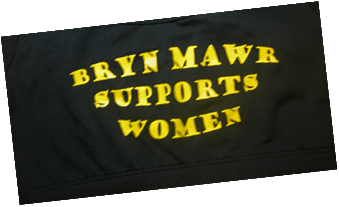 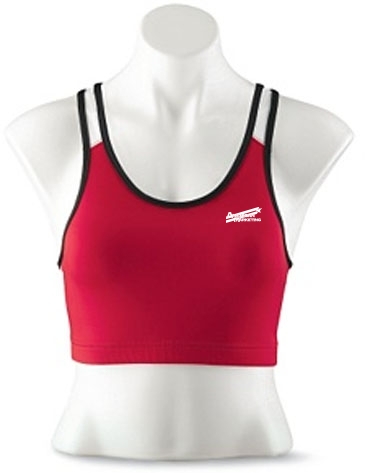 